SUPPORTING INFORMATION 1. Video footage of burrows being filled during a flood tide and floating platformArticle title: The effect of crab burrows on soil-water dynamics in mangrovesAuthors: Marie Arnaud, Andy J. Baird, Paul J. Morris, Adam Taylor, Huyen Dang, Hanh Tran Hong, Thoai Dinh Quang, Tai Tue Nguyen, Pierre PolsenaereS1.1 Crab burrows filling with tidal water from their baseThe video can be found here: https://youtu.be/HzMimf8oY9IS1.2 Description of the video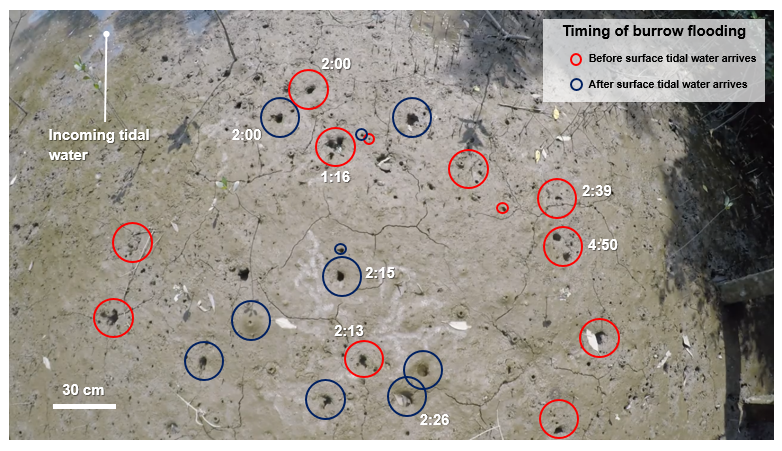 Figure S1.1 Burrow openings from the video S1, which are filled before (circled in red) or during (circled in blue) the arrival of the tidal water. Timestamps indicate the first appearance of water in the burrows. Our characterisation of the burrow filling and timestamps is not exhaustive. The video was taken in Can Gio, Vietnam.S1.3 Floating platform to take the measurement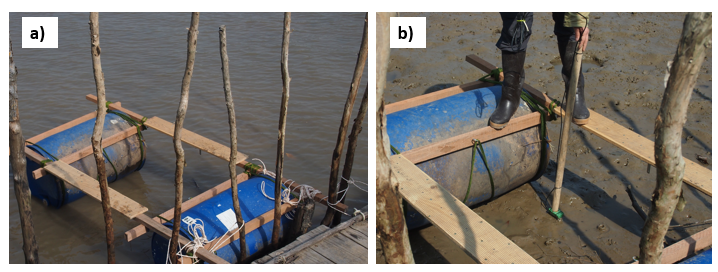 Figure S1.2. Floating platform used to measure the volumetric water content of the sediment  matrix in Can Gio. (a) Floating platform with tidal water underneath, (b) grounded floating platform with the operator taking the volumetric water content measurements.